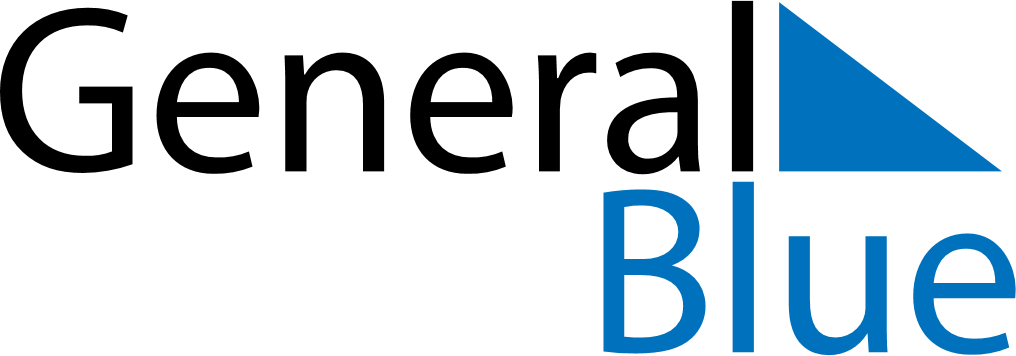 February 2029February 2029February 2029GuyanaGuyanaSUNMONTUEWEDTHUFRISAT123456789101112131415161718192021222324Republic Day25262728